R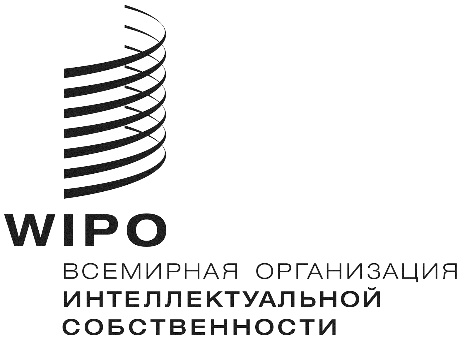 A/58/2оригинал:  английскийдата:  7 декабря 2018 г.Ассамблеи государств-членов ВОИСПятьдесят восьмая серия заседаний
Женева, 24 сентября – 2 октября 2018 г.список документовподготовлен СекретариатомПУНКТ 1 повестки дня	открытие сессийA/58/INF/1 Rev. (Общая информация)ПУНКТ 2 повестки дня	принятие повестки дняA/58/1 (Сводная повестка дня)A/58/2 (Список документов)ПУНКТ 3 повестки дня	выборы должностных лицA/58/INF/2 (Должностные лица)ПУНКТ 4 повестки дня	Докдад генерального директора ассамблеям воисОтчет представлен в качестве публикации ВОИС и доступен на веб-сайте ВОИС.ПУНКТ 5 повестки дня	общие заявленияС общими заявлениями, представленными делегациями в письменной форме, можно ознакомиться на веб-сайте ВОИС.ПУНКТ 6 повестки дня	допуск наблюдателейA/58/3 Rev. (Допуск наблюдателей)A/58/8 (Обновление списка неправительственных организаций, аккредитованных в качестве наблюдателей при ВОИС)ПУНКТ 7 повестки дня	одобрение соглашенийWO/CC/75/1 (Одобрение соглашений)ПУНКТ 8 повестки дня	проекты повесток дня очередных сессий 2019 г. A/58/4 (Проекты повесток дня очередных сессий Генеральной Ассамблеи ВОИС, Конференции ВОИС, Ассамблеи Парижского союза и Ассамблеи Бернского союза в 2019 г.)ПУНКТ 9 повестки дня	Состав Координационного комитета ВОИС и Исполнительных комитетов Парижского и Бернского союзовA/58/7 (Состав Координационного комитета ВОИС и Исполнительных комитетов Парижского и Бернского союзов)A/58/9 Rev. (Предложение Азиатско-Тихоокеанской группы в отношении состава Координационного комитета ВОИС) ПУНКТ 10 повестки дня	состав комитета по программе и бюджетуWO/GA/50/12 (Состав Комитета по программе и бюджету)WO/GA/50/14 (Предложение Азиатско-Тихоокеанской группы в отношении состава Комитета по программе и бюджету)ПУНКТ 11 повестки дня	отчеты по вопросам аудита и надзораWO/GA/50/1 (Отчет Независимого консультативного комитета ВОИС по надзору (НККН))A/58/5 (Отчет Внешнего аудитора)WO/GA/50/2 (Годовой отчет директора Отдела внутреннего надзора (ОВН)) A/58/6 (Перечень решений, принятых Комитетом по программе и бюджету)ПУНКТ 12 повестки дня	Отчет о работе Комитета по программе и бюджетуA/58/6 (Перечень решений, принятых Комитетом по программе и бюджету)ПУНКТ 13 повестки дня	Открытие новых внешних бюро ВОИСWO/GA/50/11 (Открытие новых внешних бюро ВОИС в двухлетнем периоде 2018–2019 гг.)ПУНКТ 14 повестки дня	Отчет о работе Постоянного комитета по авторскому праву и смежным правам (ПКАП)WO/GA/50/3 (Отчет о работе Постоянного комитета по авторскому праву и смежным правам (ПКАП))ПУНКТ 15 повестки дня	Отчет о работе Постоянного комитета по патентному праву (ПКПП)WO/GA/50/4 (Отчет о работе Постоянного комитета по патентному праву (ПКПП))ПУНКТ 16 повестки дня	Отчет о работе Постоянного комитета по законодательству в области товарных знаков, промышленных образцов и географических указаний (ПКТЗ)WO/GA/50/5 (Отчет о работе Постоянного комитета по законодательству в области товарных знаков, промышленных образцов и географических указаний (ПКТЗ))ПУНКТ 17 повестки дня	Вопросы, касающиеся созыва дипломатической конференции по принятию договора о законах по образцам (ДЗО)WO/GA/50/6 (Вопросы, касающиеся созыва дипломатической конференции по принятию договора о законах по образцам (ДЗО))ПУНКТ 18 повестки дня	Отчет о работе Комитета по развитию и интеллектуальной собственности (КРИС) и обзор выполнения рекомендаций Повестки дня в области развитияWO/GA/50/7 (Отчет о работе Комитета по развитию и интеллектуальной собственности (КРИС) и обзор выполнения рекомендаций Повестки дня в области развития)WO/GA/50/13 (Вклад различных органов ВОИС в выполнение соответствующих рекомендаций Повестки дня в области развития)ПУНКТ 19 повестки дня	Отчет о работе Межправительственного комитета по интеллектуальной собственности, генетическим ресурсам, традиционным знаниям и фольклору (МКГР)WO/GA/50/8 (Отчет о работе Межправительственного комитета по интеллектуальной собственности, генетическим ресурсам, традиционным знаниям и фольклору (МКГР))ПУНКТ 20 повестки дня	Отчет о работе Консультативного комитета по защите прав (ККЗП)WO/GA/50/9 (Отчет о работе Консультативного комитета по защите прав (ККЗП))ПУНКТ 21 повестки дня	Система PCTPCT/A/50/1 (Отчет о работе рабочей группы по PCT)PCT/A/50/2 (Предлагаемые поправки к Инструкции к PCT)PCT/A/50/3 (Бланк заявления о назначении в качестве международного поискового органа и органа международной предварительной экспертизы в рамках PCT)PCT/A/50/4 (Поправки к Соглашению о порядке функционирования Комиссара по патентам Канады в качестве Международного поискового органа и Органа международной предварительной экспертизы в соответствии с PCT)ПУНКТ 22 повестки дня	Мадридская системаMM/A/52/1 (База данных товаров и услуг Мадридской системы: отчет)MM/A/52/2 (Предлагаемая Инструкция к Протоколу к Мадридскому соглашению о международной регистрации знаков)ПУНКТ 23 повестки дня	Гаагская системаH/A/38/1 (Предлагаемые поправки к Общей инструкции к Акту 1999 г. и Акту 1960 г. Гаагского соглашения)ПУНКТ 24 повестки дня	Лиссабонская системаLI/A/35/1 (Отчет рабочей группы по развитию Лиссабонской системы)LI/A/35/2 (Предлагаемые поправки к Общей инструкции к Лиссабонскому соглашению и Женевскому акту Лиссабонского соглашения)ПУНКТ 25 повестки дня	Центр ВОИС по арбитражу и посредничеству, включая доменные именаWO/GA/50/10 (Центр ВОИС по арбитражу и посредничеству, включая доменные имена)ПУНКТ 26 повестки дня	Марракешский договор об облегчении доступа слепых и лиц с нарушениями зрения или иными ограниченными способностями воспринимать печатную информацию к опубликованным произведениям (МДС)MVT/A/3/1 Rev. (Информация о статусе Марракешского договора)ПУНКТ 27 повестки дня	Отчеты по кадровым вопросамWO/CC/75/INF/1 (Годовой отчет о людских ресурсах)WO/CC/75/INF/2 (Годовой отчет Бюро по вопросам этики)ПУНКТ 28 повестки дня	Поправки к положениям и правилам о персоналеWO/CC/75/2 (Поправки к положениям и правилам о персонале)ПУНКТ 29 повестки дня	Принятие краткого отчетаA/58/10 (Краткий отчет)A/58/11 (Общий отчет - Ассамблеи)WO/GA/50/15 (Отчет – Генеральная Ассамблея ВОИС)WO/CC/75/3 (Отчет – Координационный комитет ВОИС)PCT/A/50/5 (Отчет – Ассамблея Союза РСТ)MM/A/52/3 (Отчет – Ассамблея Мадридского союза)H/A/38/2 (Отчет – Ассамблея Гаагского союза)LI/A/35/3 (Отчет – Ассамблея Лиссабонского союза)MVT/A/3/2 (Отчет – Ассамблея Марракешского договора)B/EC/64/1 (Отчет – Исполнительный комитет Бернского союза)P/EC/58/1 (Отчет – Исполнительный комитет Парижского союза)Различные серийные номера* (Отчеты других Ассамблей и органов, также проводивших официальные сессии – см. перечень в документе A/58/11, пункт 1).ПУНКТ 30 повестки дня	Закрытие сессийОтсутствуетсписок документов по серийному номеру[Конец документа]Серийный номерСерийный номерНазвание документаA/58/INF/1 Rev.A/58/INF/1 Rev.Общая информацияA/58/INF/2A/58/INF/2Должностные лицаA/58/INF/3 A/58/INF/3 Список участников (А,Ф)A/58/1 A/58/1 Сводная повестка дняA/58/2 A/58/2 Список документовA/58/3 Rev.A/58/3 Rev.Допуск наблюдателейA/58/4A/58/4Проекты повесток дня очередных сессий Генеральной Ассамблеи ВОИС, Конференции ВОИС, Ассамблеи Парижского союза и Ассамблеи Бернского союза в 2019 г.A/58/5A/58/5Отчет Внешнего аудитораA/58/6A/58/6Перечень решений, принятых Комитетом по программе и бюджетуA/58/7A/58/7Состав Координационного комитета ВОИС и Исполнительных комитетов Парижского и Бернского союзовA/58/8A/58/8Обновление списка неправительственных организаций, аккредитованных в качестве наблюдателей при ВОИСА/58/9 Rev.А/58/9 Rev.Предложение Азиатско-Тихоокеанской группы в отношении состава Координационного комитета ВОИСА/58/10А/58/10Краткий отчетА/58/11А/58/11Общий отчетWO/GA/50/1WO/GA/50/1Отчет Независимого консультативного комитета ВОИС по надзору (НККН)WO/GA/50/2WO/GA/50/2Годовой отчет директора Отдела внутреннего надзора (ОВН)WO/GA/50/3WO/GA/50/3Отчет о работе Постоянного комитета по авторскому праву и смежным правам (ПКАП)WO/GA/50/4WO/GA/50/4Отчет о работе Постоянного комитета по патентному праву (ПКПП)WO/GA/50/5WO/GA/50/5Отчет о работе Постоянного комитета по законодательству в области товарных знаков, промышленных образцов и географических указаний (ПКТЗ)WO/GA/50/6WO/GA/50/6Вопросы, касающиеся созыва дипломатической конференции по принятию договора о законах по образцам (ДЗО)WO/GA/50/7WO/GA/50/7Отчет о работе Комитета по развитию и интеллектуальной собственности (КРИС) и обзор выполнения рекомендаций Повестки дня в области развитияWO/GA/50/8WO/GA/50/8Отчет о работе Межправительственного комитета по интеллектуальной собственности, генетическим ресурсам, традиционным знаниям и фольклору (МКГР)WO/GA/50/9WO/GA/50/9Отчет о работе Консультативного комитета по защите прав (ККЗП)WO/GA/50/10WO/GA/50/10Центр ВОИС по арбитражу и посредничеству, включая доменные именаWO/GA/50/11WO/GA/50/11Открытие новых внешних бюро ВОИС в двухлетнем периоде 2018–2019 гг.WO/GA/50/12Состав Комитета по программе и бюджетуСостав Комитета по программе и бюджетуWO/GA/50/13Вклад различных органов ВОИС в выполнение соответствующих рекомендаций Повестки дня в области развития Вклад различных органов ВОИС в выполнение соответствующих рекомендаций Повестки дня в области развития WO/GA/50/14Предложение Азиатско-Тихоокеанской группы в отношении состава Комитета по программе и бюджетуПредложение Азиатско-Тихоокеанской группы в отношении состава Комитета по программе и бюджетуWO/GA/50/15ОтчетОтчетWO/CC/75/INF/1Годовой отчет о людских ресурсахГодовой отчет о людских ресурсахWO/CC/75/INF/2Годовой отчет Бюро по вопросам этикиГодовой отчет Бюро по вопросам этикиWO/CC/75/1Одобрение соглашенийОдобрение соглашенийWO/CC/75/2Поправки к положениям и правилам о персоналеПоправки к положениям и правилам о персоналеWO/CC/75/3ОтчетОтчетPCT/A/50/1Отчет о работе рабочей группы по PCTОтчет о работе рабочей группы по PCTPCT/A/50/2 Предлагаемые поправки к Инструкции к PCTПредлагаемые поправки к Инструкции к PCTPCT/A/50/3 Бланк заявления о назначении в качестве международного поискового органа и органа международной предварительной экспертизы в рамках PCTБланк заявления о назначении в качестве международного поискового органа и органа международной предварительной экспертизы в рамках PCTPCT/A/50/4 Поправки к Соглашению о порядке функционирования Комиссара по патентам Канады в качестве Международного поискового органа и Органа международной предварительной экспертизы в соответствии с PCTПоправки к Соглашению о порядке функционирования Комиссара по патентам Канады в качестве Международного поискового органа и Органа международной предварительной экспертизы в соответствии с PCTРСТ/А/50/5ОтчетОтчетMM/A/52/1База данных товаров и услуг Мадридской системы: отчет База данных товаров и услуг Мадридской системы: отчет MM/A/52/2Предлагаемая Инструкция к Протоколу к Мадридскому соглашению о международной регистрации знаковПредлагаемая Инструкция к Протоколу к Мадридскому соглашению о международной регистрации знаковММ/А/52/3ОтчетОтчетH/A/38/1Предлагаемые поправки к Общей инструкции к Акту 1999 г. и Акту 1960 г. Гаагского соглашенияПредлагаемые поправки к Общей инструкции к Акту 1999 г. и Акту 1960 г. Гаагского соглашенияН/А/38/2ОтчетОтчетLI/A/35/1Отчет рабочей группы по развитию Лиссабонской системыОтчет рабочей группы по развитию Лиссабонской системыLI/A/35/2Предлагаемые поправки к Общей инструкции к Лиссабонскому соглашению и Женевскому акту Лиссабонского соглашенияПредлагаемые поправки к Общей инструкции к Лиссабонскому соглашению и Женевскому акту Лиссабонского соглашенияLI/A/35/3ОтчетОтчетMVT/A/3/1 Rev.Информация о статусе Марракешского договораИнформация о статусе Марракешского договораMVT/A/3/2ОтчетОтчетВ/ЕС/64/1ОтчетОтчетР/ЕС/58/1ОтчетОтчетРазличные серийные номера*Отчеты других Ассамблей и органов, также проводивших официальные сессии – см. список в документе A/58/11, пункт 1Отчеты других Ассамблей и органов, также проводивших официальные сессии – см. список в документе A/58/11, пункт 1